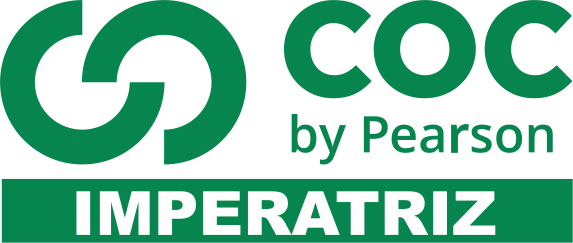 ORIENTAÇÕES:Fazer margem e cabeçalho;Arme, efetue as operações matemáticas, em seguida faça a tabuada;A atividade será entregue na terça- feira e corrigida na primeira aula do dia seguinte;O aluno deve realizar uma questão por dia.Segunda - Feira 18/05                                                       Tabuada de multiplicação (x) 6 e divisão (÷) 6a) 62.322 + 16.984=       b) 34.675 – 22.648=c) Em uma sala há 6 prateleiras com 168 livros cada uma. Quantos livros há na sala?Terça- Feira 19/05                                                               Tabuada de multiplicação (x) 7 e divisão (÷) 7a) 77.243 + 13.133=    b) 78.969 – 39.855=c) Joana colocou 224 latas de suco em caixas. Em cada caixa colocou 7 latas. De quantas caixas Joana precisou?Quarta- Feira 20/05                                                              Tabuada de multiplicação (x) 8 e divisão (÷) 8a) 84.122 + 24.423=      b) 88.754 – 48.832=c) Uma costureira comprou 8 peças de tecidos, com 30 metros cada uma. Quantos metros de tecidos a costureira comprou?Quinta- Feira 21/05                                                               Tabuada de multiplicação (x) 9 e divisão (÷) 9a) 95.159 + 25.111=     b) 99.636 – 39.933=c) Amélia plantou em seu sitio 333 rosas em 9 filas, com um número igual de rosas em cada fila. Quantas rosas ela plantou em cada fila?